ПАСТАНОВА МІНІСТЭРСТВА КУЛЬТУРЫ РЭСПУБЛІКІ БЕЛАРУСЬ28 снежня 2016 г. № 89Аб устанаўленні форм пашпарта матэрыяльнай гісторыка-культурнай каштоўнасці і ахоўнай дошкіИзменения и дополнения:Постановление Министерства культуры Республики Беларусь от 26 апреля 2018 г. № 17 (зарегистрировано в Национальном реестре - № 8/33097 от 15.05.2018 г.);Постановление Министерства культуры Республики Беларусь от 24 ноября 2022 г. № 105 (зарегистрировано в Национальном реестре - № 8/39111 от 06.12.2022 г.)На падставе пункта 1 артыкула 100, часткі пятай пункта 5 артыкула 104 Кодэкса Рэспублікі Беларусь аб культуры Мiнiстэрства культуры Рэспублiкi Беларусь ПАСТАНАЎЛЯЕ:1. Устанавiць:форму пашпарта матэрыяльнай гiсторыка-культурнай каштоўнасцi згодна з дадаткам 1;форму ахоўнай дошкi згодна з дадаткам 2.2. Устанавіць, што ахоўныя дошкі, усталяваныя на нерухомых матэрыяльных гісторыка-культурных каштоўнасцях да ўступлення ў сілу гэтай пастановы, з’яўляюцца сапраўднымі.3. Прызнаць страціўшымі сілу:3.1. пастанову Мiнiстэрства культуры Рэспублiкi Беларусь ад 2 лістапада 2006 г. № 35 «Аб зацвярджэнні форм кніг рэгістрацыі» (Национальный реестр правовых актов Республики Беларусь, 2006 г., № 199, 8/15325);3.2. пастанову Мiнiстэрства культуры Рэспублiкi Беларусь ад 8 снежня 2006 г. № 40 «Аб устанаўленнi некаторых форм» (Национальный реестр правовых актов Республики Беларусь, 2007 г., № 14, 8/15544);3.3. пастанову Мiнiстэрства культуры Рэспублiкi Беларусь ад 31 мая 2007 г. № 26 «Аб зацвярджэннi Iнструкцыi аб парадку фiксацыi, навуковай апрацоўкi i мастацкай ацэнкi выяўленых матэрыяльных аб'ектаў i нематэрыяльных праяўленняў творчасцi чалавека, якiя могуць уяўляць гiсторыка-культурную каштоўнасць» (Национальный реестр правовых актов Республики Беларусь, 2007 г., № 162, 8/16753);3.4. пастанову Мiнiстэрства культуры Рэспублiкi Беларусь ад 5 кастрычніка 2007 г. № 41 «Об утверждении форм заявлений» (Национальный реестр правовых актов Республики Беларусь, 2007 г., № 251, 8/17222);3.5. пастанову Мiнiстэрства культуры Рэспублiкi Беларусь ад 12 лістапада 2008 г. № 39 «О внесении изменений в постановление Министерства культуры Республики Беларусь от 5 октября 2007 г. № 41» (Национальный реестр правовых актов Республики Беларусь, 2009 г., № 2, 8/19911);3.6. пастанову Міністэрства культуры Рэспублікі Беларусь ад 11 снежня 2008 г. № 42 «О внесении изменений в некоторые постановления Министерства культуры Республики Беларусь» (Национальный реестр правовых актов Республики Беларусь, 2009 г., № 54, 8/20149);3.7. пастанову Мiнiстэрства культуры Рэспублiкi Беларусь ад 19 мая 2009 г. № 18 «О внесении изменения в постановление Министерства культуры Республики Беларусь от 5 октября 2007 г. № 41» (Национальный реестр правовых актов Республики Беларусь, 2009 г., № 145, 8/21024);3.8. пастанову Мiнiстэрства культуры Рэспублiкi Беларусь ад 4 чэрвеня 2013 г. № 31 «Аб унясеннi змяненняў i дапаўнення ў пастанову Міністэрства культуры Рэспублікі Беларусь ад 8 снежня 2006 г. № 40» (Национальный правовой Интернет-портал Республики Беларусь, 13.06.2013, 8/27600);3.9. пастанову Мiнiстэрства культуры Рэспублiкi Беларусь ад 26 жніўня 2013 г. № 53 «Аб унясеннi змяненняў у пастанову Мiнiстэрства культуры Рэспублiкi Беларусь ад 31 мая 2007 г. № 26» (Национальный правовой Интернет-портал Республики Беларусь, 18.09.2013, 8/27882);3.10. пастанову Мiнiстэрства культуры Рэспублiкi Беларусь ад 16 кастрычніка 2013 г. № 77 «О признании утратившими силу некоторых постановлений и отдельного структурного элемента постановления Министерства культуры Республики Беларусь» (Национальный правовой Интернет-портал Республики Беларусь, 05.11.2013, 8/28037).4. Дадзеная пастанова ўступае ў сiлу пасля яе афіцыйнага апублікавання.ФормаПАШПАРТ
матэрыяльнай гісторыка-культурнай каштоўнасці___________________________________________________________________________(назва і месца знаходжання)7. Гісторыя фарміравання матэрыяльнай гісторыка-культурнай каштоўнасці:10. Тэхнічная характарыстыка (для нерухомай матэрыяльнай гісторыка-культурнай каштоўнасці):11. Апісанне матэрыяльнай гісторыка-культурнай каштоўнасці:_______________________________________________________________________________________________________________________________________________________________________________________________________________________________________Апісанне адметных духоўных, мастацкiх, дакументальных, архітэктурных і (або) канструктыўных вартасцей матэрыяльнай гісторыка-культурнай каштоўнасці, а таксама элементы, канструкцыі, дэталі, якія падлягаюць абавязковаму захаванню:__________________________________________________________________________________________________________________________________________________________12. Элементы, што маюць самастойны статус матэрыяльнай гісторыка-культурнай каштоўнасці:13. Гiстарычная даведка (гiсторыя ўзнiкнення, асноўныя этапы фарміравання i развiцця, падзеi i асобы, звязаныя з гісторыка-культурнай каштоўнасцю, гiсторыя даследаванняў):__________________________________________________________________________________________________________________________________________________________14. Архіўныя і бібліяграфічныя крыніцы:_____________________________________________________________________________15. Наяўнасць распрацаванай навукова-праектнай дакументацыі на выкананне рамонтна-рэстаўрацыйных работ:16. Звесткі аб прыняцці ў эксплуатацыю нерухомай матэрыяльнай гiсторыка-культурнай каштоўнасцi, на якой выконвалiся рамонтна-рэстаўрацыйныя работы:17. Звесткі аб праекце зон аховы (для нерухомай матэрыяльнай гісторыка-культурнай каштоўнасці):18. Ілюстрацыйныя матэрыялы на _________ лістах.19. Дадатковыя звесткi аб падзеях i асобах, звязаных з матэрыяльнай гiсторыка-культурнай каштоўнасцю:__________________________________________________________________________________________________________________________________________________________20. У выпадку змянення звестак аб гiсторыка-культурнай каштоўнасці новыя звесткі афармляюцца на асобным лісце змяненняў згодна з дадаткам.ФормаЛІСТ ЗМЯНЕННЯЎ ДА ПАШПАРТАматэрыяльнай гісторыка-культурнай каштоўнасці____________________________________________________________________________(назва)Дата ўнясення змянення: _______________________________________________________Падставы для ўнясення змянення:__________________________________________________________________________________________________________________________________________________________Пункт пашпарта матэрыяльнай гісторыка-культурнай каштоўнасці, у які ўносіцца змяненне: ____________________________________________________________________Змест змянення: _____________________________________________________________________________________________________________________________________________________________________________________________________________________________________________________________________________________________________Асоба, упаўнаважаная мясцовымі выканаўчымі і распарадчымі органамі базавага тэрытарыяльнага ўзроўню, якая ажыццявіла ўнясенне змянення:ФормаАХОЎНАЯ ДОШКА*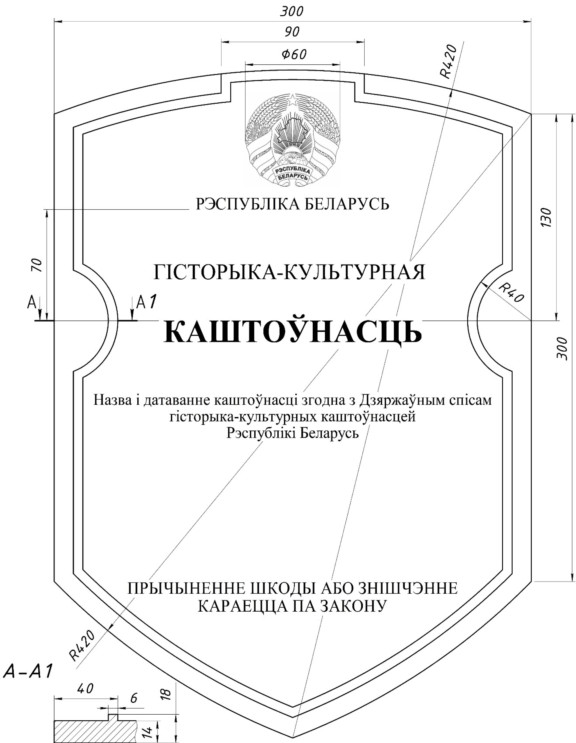 ______________________________* Ахоўная дошка, якая ўстанаўліваецца на нерухомай матэрыяльнай гісторыка-культурнай каштоўнасці, можа выконвацца як малюнак або як барэльеф з профілем па сячэнні А–А1.МiнiстрБ.У.СвятлоўДадатак 1да пастановы
Мiнiстэрства культуры
Рэспублiкi Беларусь
28.12.2016 № 89_______________________________________________________________________________________(назва навуковай арганізацыі, музея,
праектнай арганізацыі)(подпіс)(пасада, прозвішча, ініцыялы
кіраўніка навуковай арганізацыі, музея, праектнай арганізацыі)1. Назва2. Шыфр(згодна з Дзяржаўным спісам гісторыка-культурных каштоўнасцей Рэспублікі Беларусь)(згодна з Дзяржаўным спісам гісторыка-культурных каштоўнасцей Рэспублікі Беларусь)3. Катэгорыя (0/1/2/3/без катэгорыі)______________________________________________________________________________________________________________________________________________________(назва прававога акта, якім нададзены статус гісторыка-культурнай каштоўнасці,
і дзяржаўнага органа, які яго прыняў, дата і нумар)(назва прававога акта, якім нададзены статус гісторыка-культурнай каштоўнасці,
і дзяржаўнага органа, які яго прыняў, дата і нумар)4. Від матэрыяльнай гісторыка-культурнай каштоўнасці(дакументальны помнік, запаведная мясціна,
помнік археалогіі, помнік архітэктуры, помнік гісторыі,
помнік горадабудаўніцтва, помнік мастацтва)5. Месца знаходжання матэрыяльнай гісторыка-культурнай каштоўнасці(па сучасным адміністрацыйна-тэрытарыяльным падзеле)(вобласць)(раён)(населены пункт)(плошча/вуліца/завулак/інш. і нумар будынка)6. Гістарычны адрас(на момант узнікнення матэрыяльнай гісторыка-культурнай каштоўнасці і наступныя змены адраса)(губерня)(павет)(населены пункт)(плошча/вуліца/завулак/інш. і нумар будынка)7.1. Архітэктурны стыль матэрыяльнай гісторыка-культурнай каштоўнасці7.2. Узнікненне, віды работДатаСтваральнік або аўтар8. Выкарыстанне(гістарычнае)(сучаснае)9. Уласнік (карыстальнік) матэрыяльнай гісторыка-культурнай каштоўнасці, землекарыстальнік, на зямельным участку якога размешчана нерухомая матэрыяльная гісторыка-культурная каштоўнасцьЛакалізацыя валоданняФорма ўласнасціДата наступлення/
заканчэння правоў уласнасціАхоўнае абавязацельства(дата і нумар рэгістрацыі)10.1. Сучасны тэхнічны стан(здавальняючы / нездавальняючы / аварыйны)10.2. Асноўныя будаўнічыя матэрыялы10.3. Плошча забудовы, кв. м.10.4. Будаўнічы аб’ём, куб. м10.5. Агульная плошча, кв. м10.6. Вышыня, м10.7. Даўжыня, м10.8. Шырыня, мШыфрНазваДатаКатэгорыяПраектная арганізацыяНазва аб’екта згодна з праектнай дакументацыяйШыфр аб’ектаДата і нумар заключэння Міністэрства культуры Рэспублікі БеларусьНазва аб’екта згодна з праектнай дакументацыяйДата і нумар заключэння аб адпаведнасцi прымаемай у эксплуатацыю нерухомай матэрыяльнай гiсторыка-культурнай каштоўнасцi навукова-праектнай дакументацыi на выкананне рамонтна-рэстаўрацыйных работ на матэрыяльных гiсторыка-культурных каштоўнасцяхПрозвішча, уласнае імя, імя па бацьку (калі такое маецца) грамадзяніна, у тым ліку індывідуальнага прадпрымальніка, які ажыццяўляў кіраўніцтва распрацоўкай навукова-праектнай дакументацыi на выкананне рамонтна-рэстаўрацыйных работ на матэрыяльных гiсторыка-культурных каштоўнасцях, установа, дзе ён працуе, яе адрас і тэлефонДата і нумар пастановы
Міністэрства культуры
Рэспублікі БеларусьНазваПашпарт складзены:_______________________________________(назва навуковай арганізацыі, музея,
праектнай арганізацыі)______________________________________________________________________________________(пасада, прозвішча, ініцыялы складальніка)(подпіс)(дата складання пашпарта)Дадатакда пашпарта матэрыяльнай
гiсторыка-культурнай каштоўнасці______________________________________________________________________(пасада)(подпіс)(прозвішча, уласнае імя,
імя па бацьку (пры яго наяўнасці))Дадатак 2да пастановы
Міністэрства культуры
Рэспублікі Беларусь
28.12.2016 № 89
(у рэдакцыі пастановы
Міністэрства культуры
Рэспублікі Беларусь
24.11.2022 № 105)